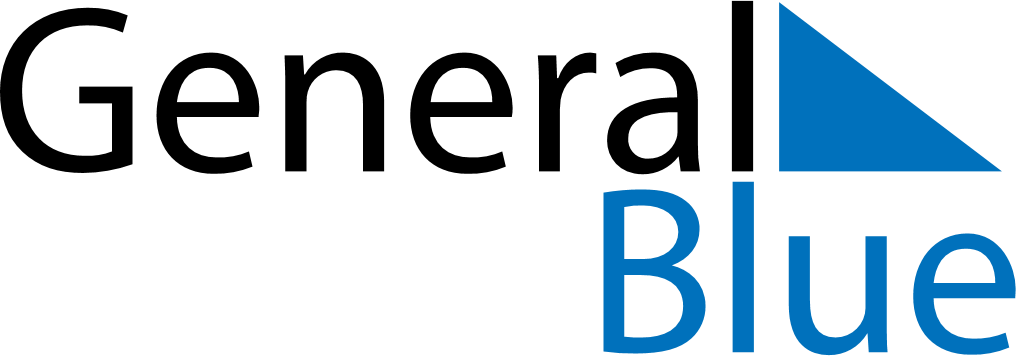 May 2024May 2024May 2024May 2024May 2024May 2024Halmstad, Halland, SwedenHalmstad, Halland, SwedenHalmstad, Halland, SwedenHalmstad, Halland, SwedenHalmstad, Halland, SwedenHalmstad, Halland, SwedenSunday Monday Tuesday Wednesday Thursday Friday Saturday 1 2 3 4 Sunrise: 5:21 AM Sunset: 8:49 PM Daylight: 15 hours and 28 minutes. Sunrise: 5:19 AM Sunset: 8:52 PM Daylight: 15 hours and 33 minutes. Sunrise: 5:16 AM Sunset: 8:54 PM Daylight: 15 hours and 37 minutes. Sunrise: 5:14 AM Sunset: 8:56 PM Daylight: 15 hours and 41 minutes. 5 6 7 8 9 10 11 Sunrise: 5:12 AM Sunset: 8:58 PM Daylight: 15 hours and 45 minutes. Sunrise: 5:10 AM Sunset: 9:00 PM Daylight: 15 hours and 50 minutes. Sunrise: 5:07 AM Sunset: 9:02 PM Daylight: 15 hours and 54 minutes. Sunrise: 5:05 AM Sunset: 9:04 PM Daylight: 15 hours and 58 minutes. Sunrise: 5:03 AM Sunset: 9:06 PM Daylight: 16 hours and 2 minutes. Sunrise: 5:01 AM Sunset: 9:08 PM Daylight: 16 hours and 6 minutes. Sunrise: 4:59 AM Sunset: 9:10 PM Daylight: 16 hours and 10 minutes. 12 13 14 15 16 17 18 Sunrise: 4:57 AM Sunset: 9:12 PM Daylight: 16 hours and 15 minutes. Sunrise: 4:55 AM Sunset: 9:14 PM Daylight: 16 hours and 18 minutes. Sunrise: 4:53 AM Sunset: 9:16 PM Daylight: 16 hours and 22 minutes. Sunrise: 4:51 AM Sunset: 9:18 PM Daylight: 16 hours and 26 minutes. Sunrise: 4:49 AM Sunset: 9:20 PM Daylight: 16 hours and 30 minutes. Sunrise: 4:47 AM Sunset: 9:22 PM Daylight: 16 hours and 34 minutes. Sunrise: 4:46 AM Sunset: 9:24 PM Daylight: 16 hours and 38 minutes. 19 20 21 22 23 24 25 Sunrise: 4:44 AM Sunset: 9:25 PM Daylight: 16 hours and 41 minutes. Sunrise: 4:42 AM Sunset: 9:27 PM Daylight: 16 hours and 45 minutes. Sunrise: 4:40 AM Sunset: 9:29 PM Daylight: 16 hours and 48 minutes. Sunrise: 4:39 AM Sunset: 9:31 PM Daylight: 16 hours and 52 minutes. Sunrise: 4:37 AM Sunset: 9:33 PM Daylight: 16 hours and 55 minutes. Sunrise: 4:36 AM Sunset: 9:34 PM Daylight: 16 hours and 58 minutes. Sunrise: 4:34 AM Sunset: 9:36 PM Daylight: 17 hours and 1 minute. 26 27 28 29 30 31 Sunrise: 4:33 AM Sunset: 9:38 PM Daylight: 17 hours and 5 minutes. Sunrise: 4:31 AM Sunset: 9:39 PM Daylight: 17 hours and 8 minutes. Sunrise: 4:30 AM Sunset: 9:41 PM Daylight: 17 hours and 11 minutes. Sunrise: 4:29 AM Sunset: 9:42 PM Daylight: 17 hours and 13 minutes. Sunrise: 4:27 AM Sunset: 9:44 PM Daylight: 17 hours and 16 minutes. Sunrise: 4:26 AM Sunset: 9:45 PM Daylight: 17 hours and 19 minutes. 